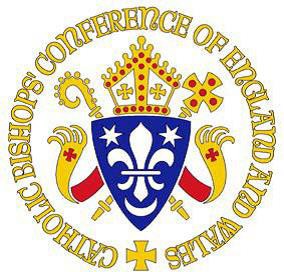 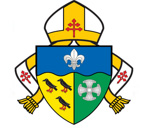 ARCHDIOCESE OF SOUTHWARKCERTIFICATE OF CATHOLIC PRACTICEDetails of child (for identification only)Full name of child: 	  Address of child: 	Postcode: 	Date of Birth: 	I am [the child’s parish priest] [the priest in charge of the Church where the family practices] [delete as applicable]I hereby certify that this child and his/her family are known to me and, to the best of my knowledge and belief, the child is from a practicing Catholic family.Priest’s name 	 Position 	 Parish (or ethnic chaplaincy) 			 Address 			Telephone	Priest’s signatureParish stamp or sealDate	© 2015 Catholic Trust for England and Wales